Требования по предоставлению минимальной и обязательной информации для потребителей при поставках фасованных и нефасованных фруктов и овощей на РЦНаименование продукта,PLU код продукта,Помологический (для плодово-ягодных культур) / ботанический (для овощных культур и картофеля) / ампелографический (для винограда) сорт,Страна происхождения (на русском языке),Наименование изготовителя и его местонахождение (наименование организации, юридический адрес, включая страну, и, при несовпадении с юридическим адресом, адреса производств; изготовитель  и юридический адрес изготовителя импортной продукции указываются на языке страны его местонахождения буквами латинского алфавита, а наименование страны – на русском языке),Товарный знак изготовителя (при его наличии),Наименование импортера и его местонахождение (наименование организации, юридический адрес, телефон),Наименование поставщика и его местонахождение (наименование организации, юридический адрес, телефон),Масса нетто продукта, Товарный сорт (класс) продукта (при его наличии), Указание на особые способы обработки продукции  (при наличии такой обработки, например: «картофель мытый»,  «свекла мытая», «морковь мытая» и др.),  Год урожая и дата упаковывания продукта,  Выращено в защищённом грунте (для продукта, выращенного в защищенном грунте),  Нормативный документ, в соответствии с которым изготовлен и может быть идентифицирован продукт (ГОСТ, ОСТ, ТУ; указывается только для продукции российского происхождения или импортной, переупакованной на территории  РФ), 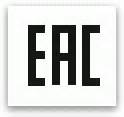   Информация о подтверждении соответствия (символ EAC),  Штрих-код EAN-13 (при поставках штучного товара).